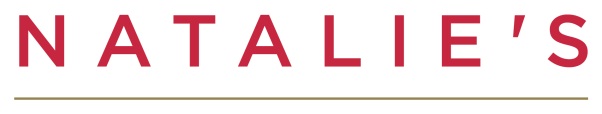 Executive Chefs – Chris Long & Shelby StevensWine Director – Micah Wells Menu Prix Fixe 76  - Wine Pairing 58OneScallop   Spring Mushroom   Sea Bean   Sorrel   Capon Cannelloni   Carrot   Fiddlehead   ChervilWhite Asparagus   Shallot   Ramp  Truffle Pecorino   Salmon   Radish   Nori   LemonLobster   Stinging Nettle   Turnip   Pea________________________________TwoDuck   Rhubarb   Pinenut   Barley   HoneyLobster   Asparagus   Black Garlic   Kataifi   Lamb   Fennel   Lentils  Mustard   Halibut   Sunchoke   Ginger   Seaweed   Gnocchi   Ricotta   Fava   Morel   Brown Butter________________________________ThreeGuava Sorbet   Ginger Meringue   Mango   Pistachio Honey Mascarpone & Shortbread   Lemon Curd   Earl Grey Ice Cream   Bee Pollen Chocolate Financier   Rosemary   Sour Cherries   Humboldt Fog Goat Cheese Cake   Graham   Rhubarb   Basil   Local & International Cheese   Almond   Seasonal Preserved Jam   Consuming raw or undercooked meats, poultry, seafood, shellfish or eggs may increase your risk of food borne illness,especially if you have certain medical conditions